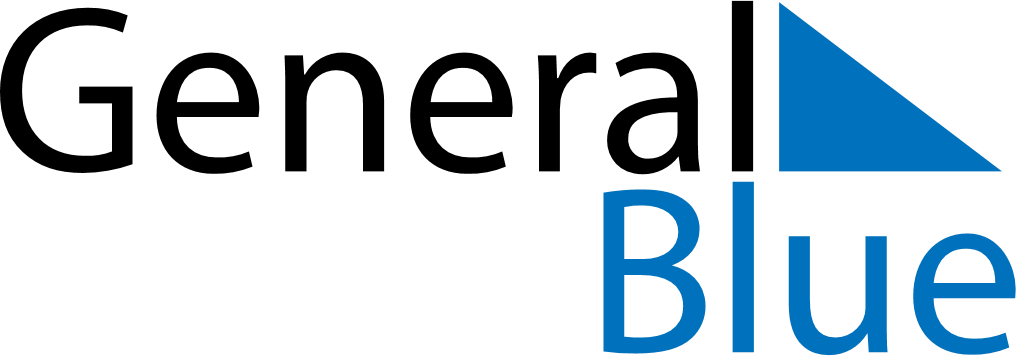 May 2018May 2018May 2018May 2018LesothoLesothoLesothoMondayTuesdayWednesdayThursdayFridaySaturdaySaturdaySunday1234556Workers’ Day7891011121213Ascension Day14151617181919202122232425262627Africa Day/ Heroes’ Day28293031